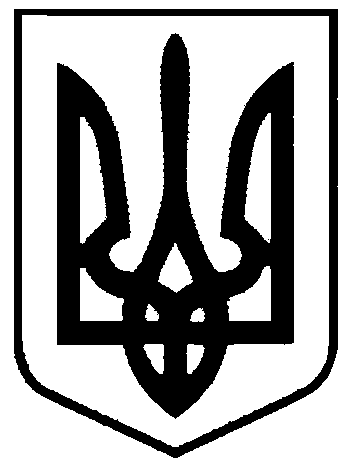 СВАТІВСЬКА МІСЬКА РАДАВИКОНАВЧИЙ КОМІТЕТРІШЕННЯвід  «15» грудня  2017 р.    	                    м. Сватове                                              №92  Про надання  квартирі статусу службовоїРозглянувши клопотання КП «Сватове-благоустрій» про надання квартирі в м. Сватове по вул. Державна, будинок 11, квартира 2 статусу службової, для забезпечення житлом працівників підприємства, які у зв’язку з характером їх трудових відносин повинні проживати  поблизу роботи,  керуючись ст. 118 ЖК України, ст. 30 Закону України «Про місцеве самоврядування в Україні» Виконавчий комітет Сватівської міської радиВИРІШИВ:Надати квартирі № 2 по вулиці Державна, будинок 11   м. Сватове  статусу службової.Сватівський міський голова                                   Є.В. Рибалко